В целях совершенствования программно-целевых принципов организации бюджетной системы Ачакасинского сельского поселения Канашского района Чувашской Республики, Администрация Ачакасинского сельского поселения Канашского района Чувашской Республики постановляет:1. Утвердить прилагаемый Перечень муниципальных программ Ачакасинского сельского поселения Канашского района Чувашской Республики.2. Контроль за исполнение настоящего постановления оставляю за собой.3. Настоящее постановление вступает в силу со дня его подписания.Глава сельского поселения						                  А.М.АввакумовУтвержденпостановлением администрацииАчакасинского сельского поселенияКанашского района Чувашской Республикиот 11.01.2021 № 2ПЕРЕЧЕНЬмуниципальных программ Ачакасинского сельского поселения Канашского района Чувашской Республики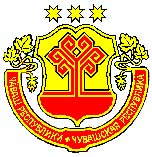 ЧĂВАШ РЕСПУБЛИКИНКАНАШ РАЙОНĚНАЧЧАЯЛ ТĂРĂХĚНАДМИНИСТРАЦИЙĚЙЫШĂНУ2021.01.11   2 №Сене Ачча ялěАДМИНИСТРАЦИЯАЧАКАСИНСКОГОСЕЛЬСКОГО ПОСЕЛЕНИЯКАНАШСКОГО РАЙОНАЧУВАШСКОЙ РЕСПУБЛИКИПОСТАНОВЛЕНИЕ11.01.2021   № 2деревня Новые АчакасыОб утверждении Перечня муниципальных программ Ачакасинского сельского поселения Канашского района Чувашской Республики№п/пНаименование программыПодпрограммыОтветственный исполнитель12341«Развитие потенциала муниципального управления»«Совершенствование муниципального управления в сфере юстиции»;«Развитие муниципальной службы в Ачакасинском сельском поселении Канашского района Чувашской Республики»;«Противодействие коррупции в Ачакасинском сельском поселении Канашского района Чувашской Республики»;«Обеспечение реализации Муниципальной программы Ачакасинского сельского поселения Канашского района Чувашской Республики«Развитие потенциала муниципального управления» на 2021-2035 годы»Администрация Ачакасинского сельского поселения2«Управление общественными финансами и муниципальным долгом»«Совершенствование бюджетной политики и обеспечение сбалансированности бюджета»«Повышение эффективности бюджетных расходов»«Обеспечение реализации муниципальной программы «Управление общественными финансами и муниципальным долгом» Администрация Ачакасинского сельского поселения3«Развитие транспортной системы»«Безопасные и качественные автомобильные дороги»Администрация Ачакасинского сельского поселения4«Развитие культуры»Администрация Ачакасинского сельского поселения5«Формирование современной городской среды»«Благоустройство дворовых и общественных территорий»Администрация Ачакасинского сельского поселения6«Развитие строительного комплекса и архитектуры»«Градостроительная деятельность в Ачакасинском сельском поселении»Администрация Ачакасинского сельского поселения7«Развитие земельных и имущественных отношений»«Управление муниципальным имуществом»Администрация Ачакасинского сельского поселения8«Развитие сельского хозяйства и регулирование рынка сельскохозяйственной продукции, сырья и продовольствия»«Устойчивое развитие сельских территорий Чувашской Республики»Администрация Ачакасинского сельского поселения